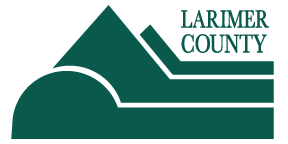 CONTACT INFORMATIONCommissioner Lew Gaiter III
Board of County Commissioners
(970)498-7001
gaiterl@co.larimer.co.usHeather O’Hayre
Deputy Director of Human Services
(970)498-6323
ohayrehj@co.larimer.co.usKatie O’Donnell
Heath Education Supervisor/
Public Information Officer
(970)498-6750
odonnekm@co.larimer.co.usThomas Clayton
Public Information Specialist
(970)498-7005
claytontm@co.larimer.co.usAmanda Maier
Public Affairs Coordinator
(970)498-7150
maierab@co.larimer.co.usMichelle Bird
Public Affairs Manager
(970)498-7015
birdmi@co.larimer.co.us